Ime i prezime:                                           razred:                      datum: Ponavljanje i uvježbavanje:  Promjena tvari i energijaOdgovori na slijedeća pitanja:Što su fizikalne, a što kemijske promjene?Fizikalne promjene su _______________________________________________
Kemijske promjene su_______________________________________________Koja je razlika između rezanja i truljenja jabuke? ___________________________________________________________________Je li kuhanje jajeta, graha i mesa fizikalna ili kemijska promjena?__________ Obrazloži odgovor.______________________________________________Što se događa zagrijavanjem kuhinjske soli, a što zagrijavanjem šećera?______________________________________________________________Razvrstaj sljedeće promjene na fizikalne i kemijske: alkoholno vrenje, gorenje magnezija, kondenzacija joda, sublimacija leda, žarenje vapnenca, stanično disanje, fotosinteza, branje jabuka, kuhanje jabuka.Fizikalne promjene: Kemijske promjene: Odredi reaktante i produkte u sljedećim reakcijama: a) ugljik + kisik → ugljikov(IV) oksidb) voda → vodik + kisikc) metan + kisik → ugljikov(IV) oksid + vodad) natrij + klor → natrijev kloride) živin(II) oksid → živa + kisikf) bakrov(II) sulfat + voda → modra galica.Koje reakcije iz prethodnog zadatka predstavljaju kemijsku sintezu? __________________Prikaži riječima gorenje magnezija, ___________________________________________________________________imenuj reaktante_________________________ i produkte te reakcije____________________________________ i zaključi koja je to vrsta kemijske reakcije: sinteza ili analiza.Objasni što je fotoliza, a što fotosinteza.Fotoliza je ________________________Fotosinteza je________________________10.Koji čimbenik (uvjet) izaziva raspadanje modre galice na vodu i bakrov(II) sulfat?     ___________________________________     Kako nazivamo tu vrstu kemijske analize?___________________________     Prikaži tu promjenu riječima i odredi reaktante i produkte te kemijske reakcije.     Reaktanti su: ________________________     Produkti su:__________________________Što je sustav, a što okolina?       Sustav je:__________________________________       Okolina je: _________________________________Opiši što su egzotermne promjene._________________________________________________________________U kojim se procesima energija oslobađa, a u kojima troši?Gorenje vodika u kisiku.Izgaranje magnezija na zraku.Taljenje leda.Sublimacija joda.Elektroliza vode na kisik i vodik.Fotoliza srebrova klorida.Energija se osolbada: ___________ Energija se troši: _______________12.Koji se oblici energije oslobađaju tijekom izgaranja magnezija?       Oslobađaju se: _______________________________________13..Otapanjem kalijeva nitrata u vodi reakcijska se smjesa hladi. Je li ta promjena egzotermna ili endotermna ? _____________________________14.Hoće li se očvršćivanjem rastaljenog željeza energija vezati ili oslobađati?______15.Zagrijavanjem nekog oksida X nastaju elementarna živa i kisik.a) Napiši ime i kemijsku formulu oksida X.  ________________b) Reakciju izazvanu pokusom opiši riječima_____________________________________________________ . c) Prelazi li tijekom te reakcije energija iz okoline u sustav ili iz sustava u okolinu?   ________________________________________________________________ d) Izračunaj masu žive koja nastaje pirolizom 7,25 grama oksida X ako je tom reakcijom dobiveno 0,536 grama kisika.Reaktanti Produktia)b)c)d)e)f)1. Reakcijom magnezija i vodika nastaje magnezijev oksid. Izračunaj masu kisika koji je reagirao s 48,6 g magnezija ako je tom sintezom dobiveno 80,6 g magnezijeva oksida.KEMIJSKA REAKCIJA: _______________________________________________________2. Izračunaj koliko je magnezija reagiralo s 16 g kisika ako je nastalo 40,3 g magnezijeva oksida.KEMIJSKA REAKCIJA: _______________________________________________________ 3. Izračunaj masu vode koja je nastala reakcijom 12,2 g metana i 14 g kisika ako je nastalo 6,2 g ugljikova dioksida.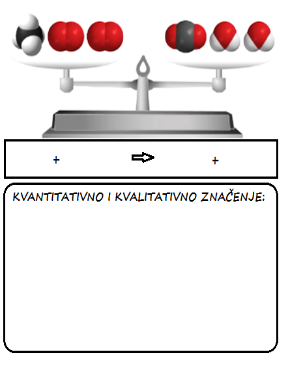 KEMIJSKA REAKCIJA: _______________________________________________________4. Reakcijom 45,3 g sumporova dioksida s kisikom nastaje 56,6 g sumporova trioksida. Izračunaj masu kisika koji je reagirao.KEMIJSKA REAKCIJA: _______________________________________________________